Opis przedmiotu zamówieniapostępowania nr WIM.271.1.73.2019 „Przebudowa dróg powiatowych i gminnych w Świnoujściu – utwardzenie łącznika pomiędzy ul. Bydgoską a ul. Zamkową”.utwardzenie jezdni na odcinku długości ok. 50m drogowymi płytami betonowymi 1,5 m x 3,0 m + płyty ażurowe 40 cm x 60 cm wraz z wykonaniem pobocza utwardzonego z kruszywa łamanego 0/31,5.Przekrój konstrukcyjny drogi: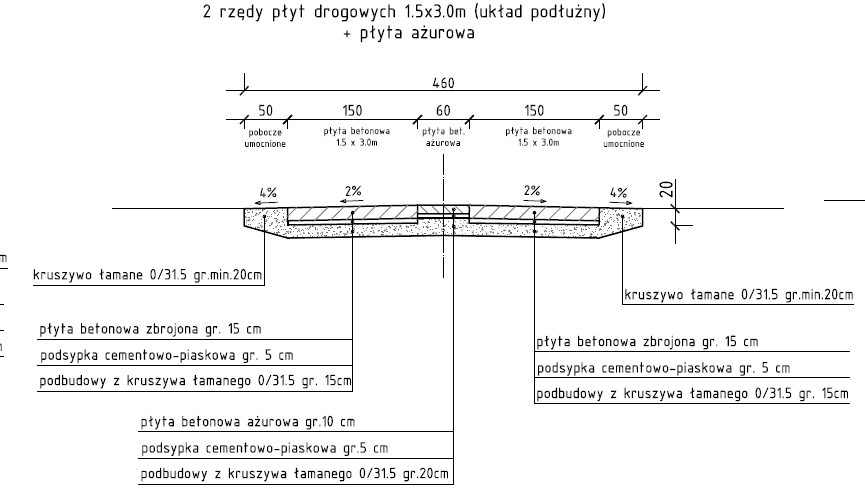 